Les Butterworth Scholarship Fund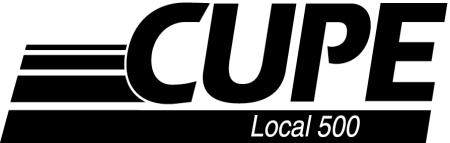 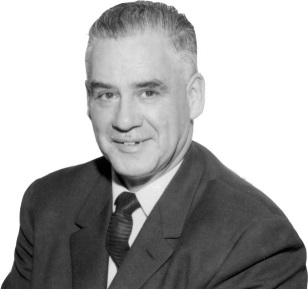 2017 Scholarship and BursariesDeadline:  Friday, June 30TH, 2017GENERAL INFORMATIONThe Les Butterworth Scholarship Fund Inc. is inviting applications for its scholarship and bursary awards. The awards available this year are:One Scholarship 	$ 1,500.00Four Bursaries 	$  800.00 eachThe scholarship will be awarded on the basis of academic achievement and the bursaries on the basis of good academic standing with consideration of financial need.  The awards are available for use in an accredited post-secondary school, college or university in Manitoba for the 2017 - 2018 academic year.  Awards can only be used at Canadian schools outside  when the course of studies is not offered in .  Funds will be paid directly to the school, college or university that the student is attending.
American Income Life (AIL) has again generously contributed $1,750.00 to this year’s awards program.EligibilityThe competition is open to members in good standing of the Canadian Union of Public Employees Local 500 and their families.  Family is defined as: spouse, children, grandchildren, brother, sister, son-in-law, daughter-in-law.  Also eligible are families of disabled, retired or deceased members who were members in good standing at the time of their disability, retirement or death.
To be eligible for an award, applicants must elect a full year’s study for the year 2017 - 2018.  Applicants who have completed one semester or more at a post-secondary school, college or university may also apply.NOTE:  Previous award winners are not eligible to apply, however previous unsuccessful applicants are eligible to apply.Method of selectionA selection committee of three prominent  citizens will review the applications and other information provided.  They may conduct interviews to determine the award winners if they choose.  The Board of Directors of the Les Butterworth Scholarship Fund Inc. has no choice in the selection of the winners and no member of the Selection Committee can be a member of CUPE Local 500.  The decision of the Selection Committee is final.How to applyApplications may be obtained from:	Canadian  of Public Employees Local 500702 - 275 BroadwayTelephone:  942-1001   Fax:  956-1439By email:  amanicotto@cupe500.mb.caOr visit our website at www.cupe500.mb.caEach applicant must complete a questionnaire and provide a school report showing courses taken and grades attained.  All records and information shall remain confidential.  Each applicant is required to write an essay between 1,000 to 1,200 words on one of these subjects: 

(1) 	What is the biggest problem facing unions today and what is/are the solution(s)?
	
or

(2)	What is the relevance of unions in today’s global society?Closing dateApplications must be returned by Friday, June 30th, 2017.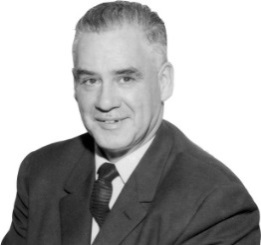 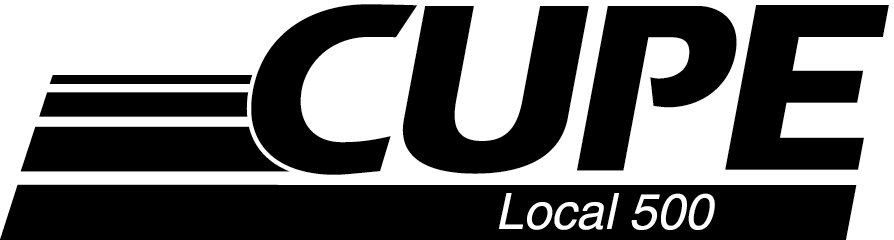 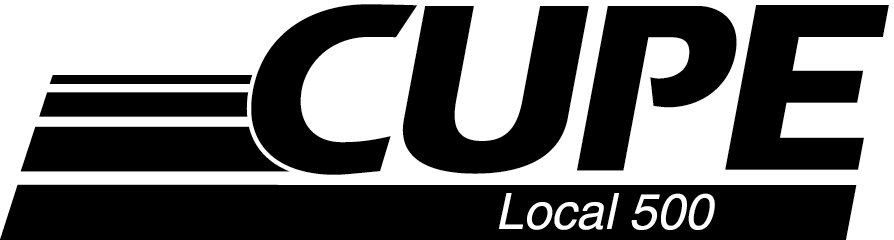 THE LES BUTTERWORTH SCHOLARSHIP FUND, INC.SCHOLARSHIP AND BURSARY APPLICATION
		INSTRUCTIONSBefore completing this application, please read the entire package. 
Please type or print clearly all information
All information must be completed for application to be considered.  (Note:  Scholarship applicants need not complete financial information on page 2). 
If more space is needed to complete any section, please attach a plain sheet of paper.
This form and all other documents must be returned by FRIDAY, JUNE 30TH, 2017
	To:	Les Butterworth Scholarship Fund, Inc.
		Canadian Union of Public Employees, Local 500
		702 – 275 Broadway
		Winnipeg, Manitoba   R3C 4M6
		Phone:  (204) 942-1001
		Fax:     (204) 956-1439
All information you provide will be considered confidential and will be used only for the purpose of selection of Scholarship and Bursary recipients.
Section 1	Contact/Awards Information 
Name		  		(Last)					(First)					(Middle)Address	  							(Street)		(City)					(Province)			      (Postal Code)Birth Date   Tel. No.   Sex:   M    or    F		   (Mo.)	 (Day)	         (Year)								  AwardsScholarships are awarded on the basis of academic achievement.

I would like to be considered for    Scholarship Award only   (if this is your choice, go directly to Section 3, question #9)

Bursaries are awarded on the basis of good academic standing with consideration of financial need.
I would like to be considered for    Scholarship and Bursary Awards. (if this is your choice, go to Section 2, question #3)

(If you are applying for a bursary, you must complete the Financial Information questions # 3 - 8).
Section 2 	FINANCIAL INFORMATION (Bursary applicants only)
Please Note: This information may be verified and false information may disqualify an applicant.Please provide your gross income from all sources for the previous year?   
a)  If unemployed, please provide sources and amount of income   While attending school I will live (i.e. with parents, own home, rent, etc.) 
Do your parents support you?	Yes 		No   
(If yes, please complete the following questions)Father’s full name 
     If deceased, give year     Home address (if different than yours)	     Employer	   		Occupation	            Gross annual earnings (before deductions)	 Mother’s full name		      If deceased, give year	     Home address (if different than yours)	      Employer   		Occupation 

     Gross annual earnings (before deductions)	c)  Do you have brothers and sisters supported by your parents?    Yes    	No      How many?   What are their ages? If someone other than your parents supports you, give the following information:

Name	 

Address	   

Relationship to you	   

Employer    		Occupation  

Gross annual earnings (before deductions)	 

Please provide information on those in your household who depend solely or in part on you.

      Number of dependents at home	 

      Ages	 
a)  Are your dependents provided support from a non-custodial income?  (That is individuals
     not living in your home but from who receive support)

      How many?	  

      Amount of support	 

What is the total tuition fee this year for the program of studies you are following?



Section 3	ELIGIBILITY Are you a member of CUPE Local 500?	   Yes     	No  

If yes, where do you work?   

If you are not a member of CUPE Local 500, are you related to someone who is?   Yes   No 

Name of relative	 
 
Place of work	   

Relationship to you	  

Section 4 	EDUCATIONAL INFORMATION List in chronological order all schools attended in the last four years of schooling.
 Name of course you are now completing 
 What college or university are you planning to attend?  
a)  Where is it located?	
 
b) If school is outside of Manitoba, please provide proof that the course of studies is not offered in
    Manitoba. (Please attach your information)
 Please provide the following information on course of study for the upcoming year.

a)  Program faculty and institution	 

b)  What specific courses are included for the upcoming year only	  
 

c)  Cost of course for upcoming year only	 

 Are you receiving other scholarships, bursaries or student loans?  Please describe them including the amounts:



16. In order for your application to be considered, applicants must submit an official transcript of marks for recent years of study.    Transcript of Marks Attached
If marks are not submitted with application when will they be received?



Section 5 	ACTIVITIES AND WORK EXPERIENCE 17.	Please provide us with some details of activities/volunteer work in which you participated at school or in the community i.e. Music, art, sports, clubs, coaching, volunteer work, etc.  (Please provide information on last year only.)
List jobs, including summer employment that you have held in the past three years.
Section 6 	REFERENCES AND ESSAY  19.	Please submit two references.  (See Reference Form document)

20.	Include with your application an essay between 1,000 – 1,200 words written by you on one of these subjects: 

WHAT IS THE BIGGEST PROBLEM FACING UNIONS TODAY AND WHAT IS/ARE THE SOLUTION(S)? 

or

WHAT IS THE RELEVANCE OF UNIONS IN TODAY’S GLOBAL SOCIETY?
Section 7 	DECLARATION OF APPLICANT 
I certify all the above information to be true to the best of my knowledge.  I hereby agree that the decisions of the Selection Committee shall be final and all matters concerning the scholarship program shall be governed by and subject to rules and amendments thereto made by the Board of Directors of the Les Butterworth Scholarship Fund, Inc.I further understand that should my application for a scholarship/bursary be successful, CUPE Local 500 has the right to publish my name, photo and my essay or portions there of in various publications and/or on website.Signed  ___________________________________________  Date 				(Applicant)/amcope 342SchoolLocationDates attendedOccupationEmployerDates of Employment